Supplemental Material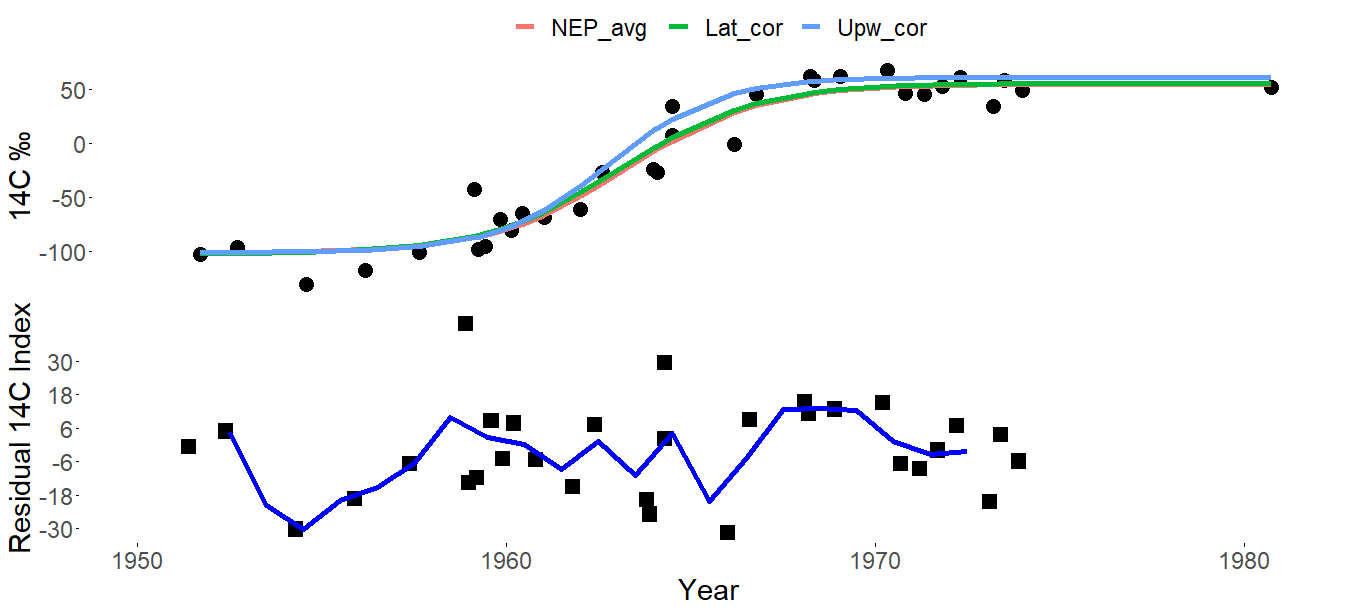 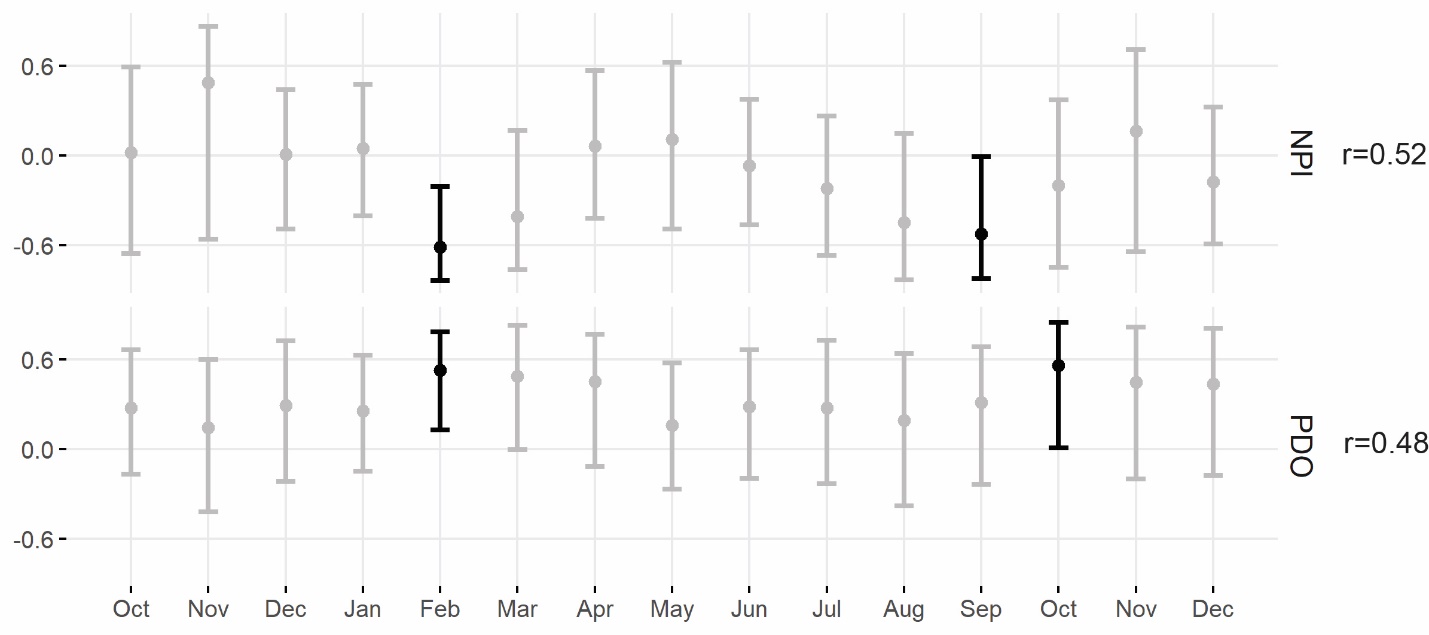 